DEMANDE D’ACCREDITATION PRESSE & PHOTO 2019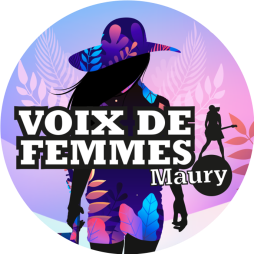 La couverture médiatique est importante pour nous. Nous mettons tout en œuvre pour vous aider à assurer une couverture de qualité du festival et nous vous en remercions.Merci de préciser l'objet de votre demande d'accréditation.
Quelques mots sur les raisons de votre venue et l'éventuelle exposition que vous comptez ainsi apporter au festival (émissions radio sur place / en amont / en aval, live report et type de parution, interviews, etc.) Pour vous faire accréditer, merci de remplir le formulaire et le  retourner à mauryprod@orange.fr. Votre badge sera disponible à l’accueil, à l’entrée du site.En contrepartie nous vous demandons de partager avec le festival les résultats de votre travail. Le festival s’engage à ne pas exploiter les photos à des fins commerciales sans accord préalable.Je m’engage à respecter mes engagements médiatiques envers Voix de Femmes Festival :Nom   ___________________________________ 	Signature Consignes pour les photographes :Cette session photo durera le temps des 3 premières chansons et devra s’effectuer sans flash.IMPORTANT :Le photographe s’engage à travailler de façon discrète et professionnelle, dans le respect du travail de l’artiste et des techniciens du spectacle : Etre discret, ne pas shooter en rafale durant les silences, ne pas utiliser de moyen de surélévation (tabouret, chaise..), ne pas créer d’agitation, se déplacer lentement et silencieusement.Le photographe s’engage aussi (et surtout) à respecter le public et à ne pas le gêner par sa présence.NomRédaction ou PhotographeAdresse courrielTéléphoneRégion/pays d’habitationQuelle couverture comptez-vous faire du festival?AvantQuelle couverture comptez-vous faire du festival?PendantQuelle couverture comptez-vous faire du festival?AprèsComment allez-vous partager ceci avec le festival?PDF par emailComment allez-vous partager ceci avec le festival?Lien vers pagesComment allez-vous partager ceci avec le festival?Autres